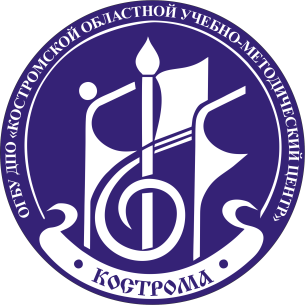 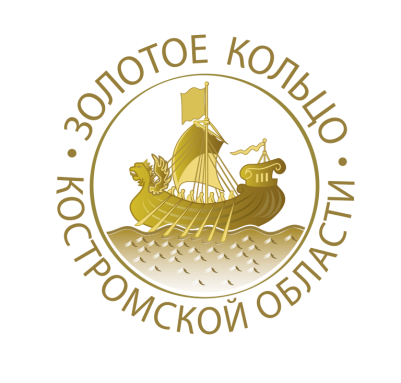 Образовательные маршруты по«Золотому кольцу Костромской области»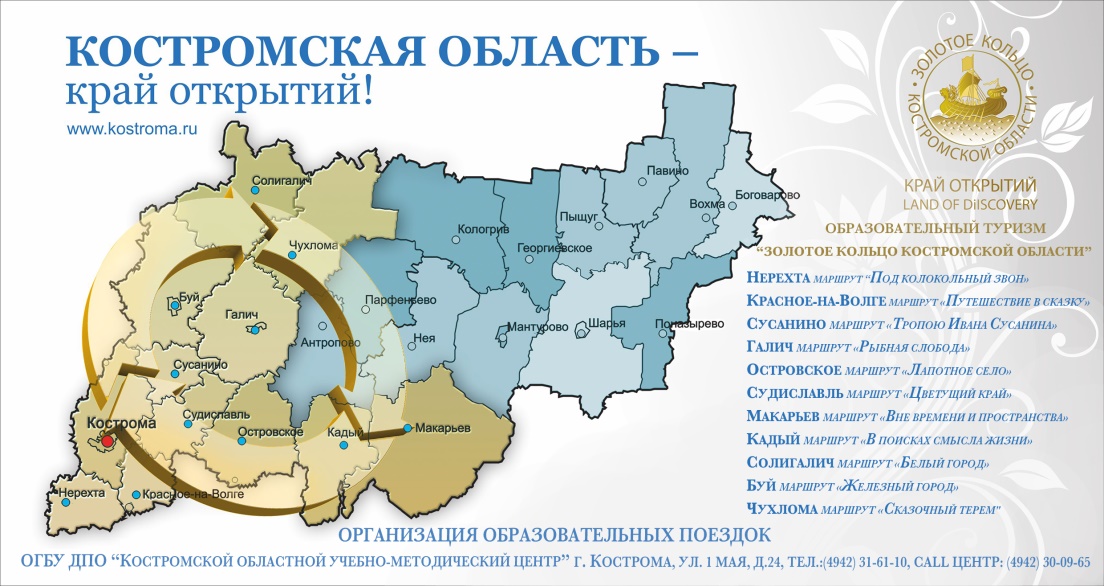 ОГБУ ДПО «КОСТРОМСКОЙ ОБЛАСТНОЙУЧЕБНО-МЕТОДИЧЕСКИЙ ЦЕНТР»1 Мая ул., д.24, Кострома, 156000тел.(4942)31-30-95 факс (4942)47-14-06Туристский информационный центр 
Костромской области
8 (4942) 31-61-10
tic_kostroma@mail.ruhttp://kostroma.ru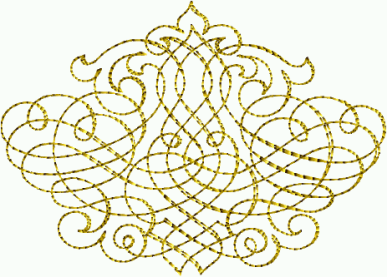 Уважаемые педагоги и родители!     Настоящий справочник разработан с целью знакомства учителей, родителей и детей с туристическими ресурсами Костромской области и предложениями по организации детского и семейного отдыха на территории Костромской области.     Костромской областной учебно-методический центр организует образовательные экскурсии и путешествия для  детей и учащейся молодежи, содействующие реализации образовательных программ.     Образовательные экскурсии и путешествия являются важной формой гуманистического, патриотического воспитания, расширения знаний, оздоровления и физического развития детей и молодежи.     Образовательные экскурсии и путешествия выступают как педагогический процесс, в котором сочетаются обучение и воспитание. Это как раз и отвечает содержанию педагогической науки, которая следует принципам обучения: научности, доступности, систематичности и постепенности, связи жизни, активности и наглядности. Воспитательные возможности экскурсий определяются как их содержанием, так и широким тематическим спектром (комплексные, обзорные, исторические, военно-исторические, литературные  архитектурные).     В настоящее время Центром предлагаются разнообразные экскурсии, различные по темам, способу передвижения и продолжительности. Обеспечивается последовательность экскурсионного обслуживания. Для проведения экскурсий подбираются опытные и профессиональные экскурсоводы. Предлагается более 14-ти экскурсионных маршрутов. Ниже приведены примеры наиболее посещаемых экскурсий по Костромской области.Буй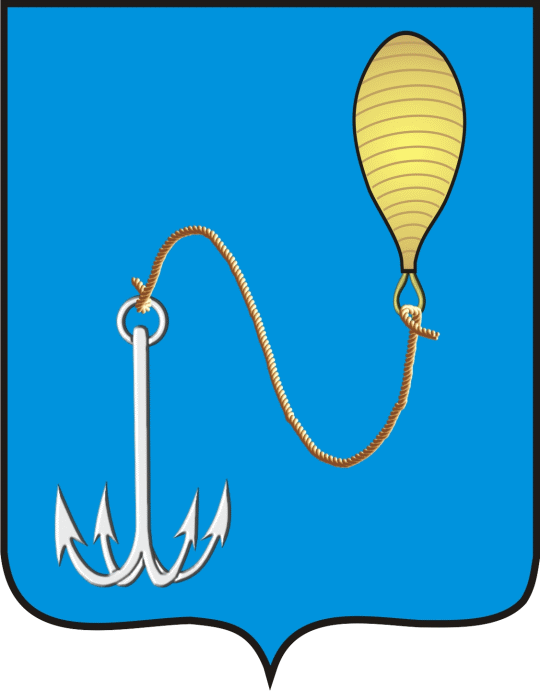 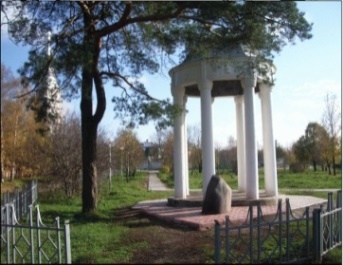 Маршрут «Железный город»_Обзорная экскурсия по городу Бую. - Буйский краеведческий музей им. Т.В. Ольховик;- Посещение городского Дома ремесел;- Посещение выставочного зала МКУДО «Детская художественная школа им. Н.П. Якушева»;- Посещение Воскресенского храма, могилы поэтессы Ю.В. Жадовской; - Литературно-музыкальная гостиная по творчеству Ю.В. Жадовской;- Посещение с. Контеево. Тематическая программа, посвященная И.Д. Сытину, экскурсия по старинному селу Контеево, посещение памятника детям блокадного Ленинграда, посещение храма Михаила Архангела, часовни и св. источника, экскурсия по комнате крестьянского быта в Молодежном центре «Ювентус».- Посещение Свято-Предтеченского Иаково-Железноборовского мужского монастыря. Экскурсия по селу Борок.(программа маршрута выбирается индивидуально)Галич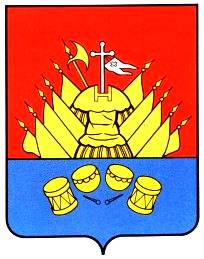 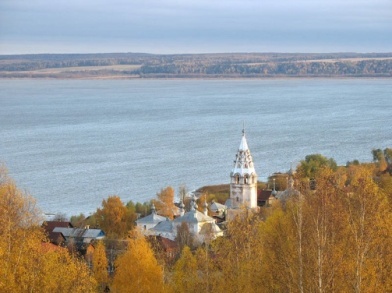 Маршрут «Рыбная слобода»Обзорная экскурсия по городу Галич- Галичский краеведческий музей- Гора Балчуг, Галичское озеро- Посещение Паисиево-Галичского женского монастыря- Памятники археологии: нижнее городище, XII век – первая галичская крепость, верхнее городище (Балчуг), первая половина XV века – вторая галичская крепость, городские валы с прудами – третья галичская крепость. Первая половина XVI века.- Посещение экспозиционно-выставочных залов Дома народного творчества:  «Живая старина», «По щучьему велению». Мастер-класс по изготовлению глиняной игрушки.- Экспозиционно-выставочный зал Степановской МОУ СОШ- «Галичские легенды» д. Сынково- Заозерский Авраамиев монастырь- Святой Богородицкий источник на Котеле- Успенский Паисиево-Галичский монастырь- Целебный древний источник «Марьин ключ»- Школьный музей Россоловской СОШ- с. Орехово. Музей МОУ Ореховская СОШ- Протогород Унорож- Святой Богородицкий источник на Котеле(программа маршрута выбирается индивидуально)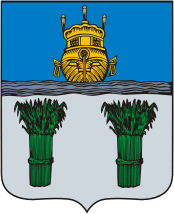 Кадый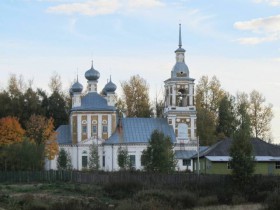 Маршрут «В поисках смысла жизни»Обзорная экскурсия по поселку Кадый- Церковь Николая Чудотворца- Кадыйский краеведческий музей- с. Ильинское. Церковь Ильи Пророка в с. Ильинское- с. Рубцово. Боголюбский монастырь. Успенский храм, посещение звонницы, часовни- с. Чернышево. Знакомство с историей села – усадьбой Павла Ивановича Петрова, героя Отечественной войны 1812 года (родственника М.Ю. Лермонтова) - Каменная Преображенская церковь, построена в 1823 г. - Усадебный парк- Училище земское, нач. 20 в. Училище возведено в 1905 г. на средства местного помещика С.А. Петрова (внука П.И. Петрова)- Церковь Николая Чудотворца расположена на центральной площади посёлка Кадый Храм Рождества Пречистой Богородицы. В храмах служили предки всемирно известного учёного П.А. Флоренского- С Пречистенским приходом связано имя известного кинорежиссера А. Тарковского, который был крещен в Храме Рождества Пречистой Богородицы- Историко–культурный музей с. Завражье был открыт 30 октября 2004 года в доме, в котором родился и провел детские годы Тарковский А.А.(программа маршрута выбирается индивидуально)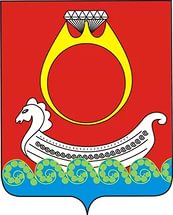 Красное-на-Волге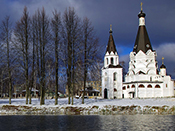 Маршрут«Путешествие в сказку»Обзорная экскурсия по поселку Красное-на-Волге-  Красносельский музей ювелирного и народно-прикладного искусства-  интерактивный музей ювелирного искусства-  церковь Богоявления-  памятник-мемориал в с. Прискоково у церкви Рождества Христова- захоронения А.И. Готовцевой в ограде церкви Воскресения с. Карабаново - музей Бирюковых с. Ивановское-  музей миниатюрных деревянных скульптур Б.П.Волина - памятный знак купцу и благотворителю, производителю знаменитого толокнапод маркой «Соколъ» И.В. Соколову в д. Иконниково-  Сумароковская лосиная ферма- ювелирный центр в ТЦ «Красноград»-  экспозиция КУХОМа (программа маршрута выбирается индивидуально)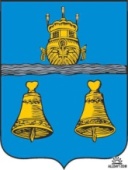 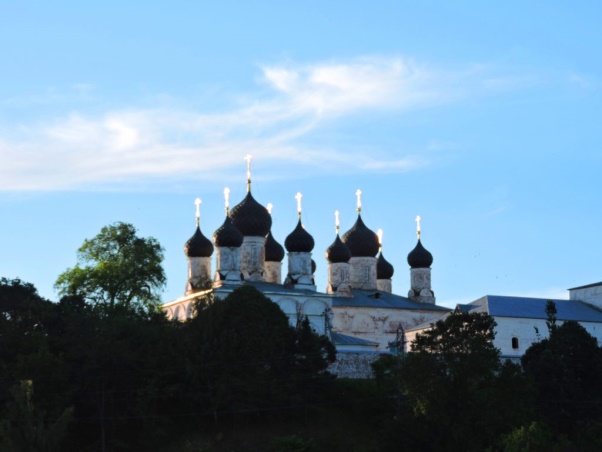 МакарьевМаршрут«Вне времени и пространства»Обзорная экскурсия по городу Макарьеву-  Музей профессионального училища № 1 им. Ю. Смирнова. Музей Макарьевской средней школы № 1 им. Героя Советского Союза Ю.В. Смирнова- Музей Макарьевской средней школы № 2. В музее действует постоянная экспозиция «Герой нашего времени», посвященная адмиралу Э.Н. Спиридонову - Дом Юрия Смирнова- Музей А.Ф. Володина (п. Первомайка)- Памятные знаки, мемориальные местаЗдание МДХШ им.Ю.М. Фролова, здание МДМШ, районный центр досуга, выставка народных промыслов «Деревенская кладь»(программа маршрута выбирается индивидуально)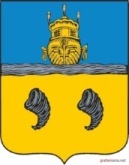 Нерехта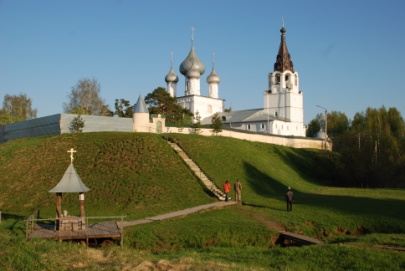 Маршрут «Под колокольный звон»Обзорная экскурсия по г. Нерехта - Нерехтский краеведческий музей - Лавровская фабрика художественной росписи- Интерактивная программа «Солевары» - Интерактивная программа «В гостях у купчихи Поповой» - Нерехтская художественная школа - Троице-Сыпанов Пахомиево-Нерехтский монастырь-  Успенская Тетеринская женская пустынь (по желанию)(программа маршрута выбирается индивидуально)Островское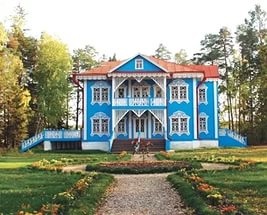 Маршрут «Лапотное село»Обзорная экскурсия по п. Островское- МКУК Историко-культурный центр им. Б.М. Кустодиева с посещением выставки «Я прошел по той войне»- Мемориал воинам, павшим в годы ВОВ- улицы п. Островское, названные именами островчан – Героев Советского Союза- МКУК Историко-культурный центр им. Б.М. Кустодиева- Старинные здания п. Островское- Музей-заповедник «Щелыково» Дом А.Н. Островского, мемориальный парк, с. Николо-Бережки, дом Соболева, могила А.Н. Островского, голубой ключик.(программа маршрута выбирается индивидуально)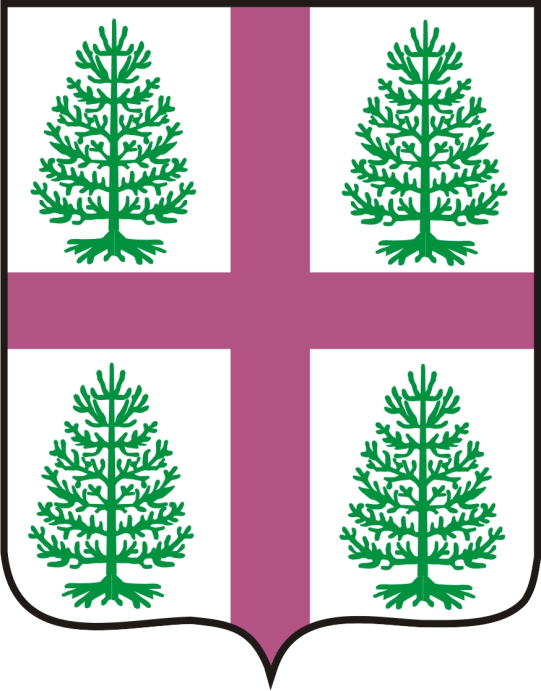 Судиславский район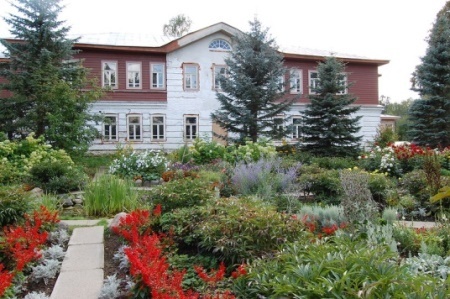 Маршрут «Цветущий край»Обзорная экскурсия по поселку Судиславль. - Судиславский краеведческий музей  - Ансамбль собора Спаса Преображения - Церковь Владимирской Богоматери  - Усадьба Третьякова- Дом жилой Невского (МОУДОД Детская музыкальная школа)- Торговые ряды- Дом жилой Кокорева- Гимназия мужская (библиотека, выставочные залы:«Животный мир нашего края», «Судиславский район: реалии и перспективы», «Ремесла и промыслы нашего края»)- Дом народного творчества и досуга«СудиславльXXI век»- ЗАО «Судиславль» (зверосовхоз)- ООО «Руно» (предприятие по изготовлению валеной обуви)- ЗАО «КС – Среда» 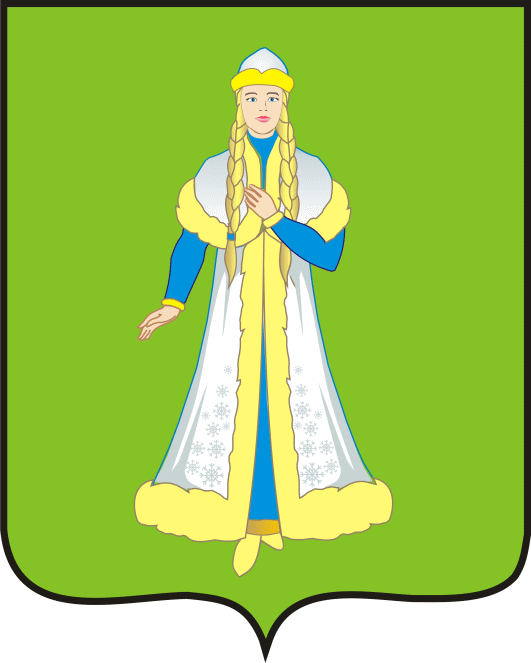 - ИП  А.Я. Тертышников «Птичий Двор» (страусы, куры, цесарки и пр. птица)- ООО «Судисласть» (пекарня)- МУК ДНТД просмотр презентации «Мой Судиславль» - Природный исторический ландшафт Лобанка- Рукотворное озеро «Комсомольское»«Герои-судиславцы в Великой Отечественно войне»- Судиславский краеведческий музей (выставка - просмотр фотоматериалов, просмотр презентации) - Музей МОУ Судиславской СОШ  - Обелиск героям  Советского Союза- Парк Победы«Судиславль и его окрестности»- Ансамбль собора Спаса Преображения  - Дом жилой Невского (МОУДОД Детская музыкальная школа)- Торговые ряды - Судиславский краеведческий музей- Дом жилой Кокорева- Дом народного творчества и досуга- Природный исторический ландшафт Лобанка с рукотворным озером «Комсомольское»- Озеро «Юбилейное»- «Жваловская горница» с. Жвалово (мастер класс по ткачеству, традиции русского чаепития»)(программа маршрута выбирается индивидуально)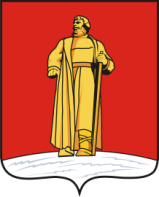 Сусанинский район 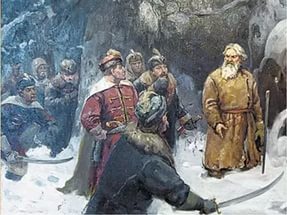 Маршрут «Тропою Ивана Сусанина»- Интерактивная программа «Сыр на весь мир»- Познавательная программа «Звонкая глина петровских мастеров»- Познавательная  программа «Один день в усадьбе помещика Скалозубова»- Музей  подвига  И. Сусанина                                                                                            - экскурсия  по  местам  подвига  И.Сусанина( д. Деревеньки,  Исуповское болото): - театрализованное  представление  «Тропою  И.Сусанина»;                                                                                                                             - экскурсия   в  храме  Успения  Пресвятой  Богородицы;                                                                                             - обед в кафе.                                                                                                                                                             - Интерактивная  программа « За  веру,  царя  и Отечество»: в  Доме народных ремёсел: хозяйка  встретит  гостей,  поведает  о  своём  житье-бытье, познакомит  с  историей  сыроварения. А  весёлые  коровы – русская  Бурёнушка  и  голландская  Арлинда  порадуют  весёлыми  конкурсами. В  конце  программы – дегустация  Сусанинского  сыра. Посещение  сувенирной  лавки (сувенирная  продукция  местных  мастеров-умельцев)- Посещение  музея  подвига  И. Сусанина                       - Посещение  Дома  народных  ремёсел- познавательно-развлекательная  программа  «Сыр  на  весь  мир»                                                     - Мастер-класс по изготовлению  Петровской  игрушки  (глиняной  свистульки).                                                                                                                     - Выставка « Куколка – дружочек  мой». Мастер-класс  по  изготовлению куклы-оберега.                                                                                                                                                      - Посещение сувенирной  лавки (сувенирная  продукция  местных  мастеров- умельцев).(программа маршрута выбирается индивидуально)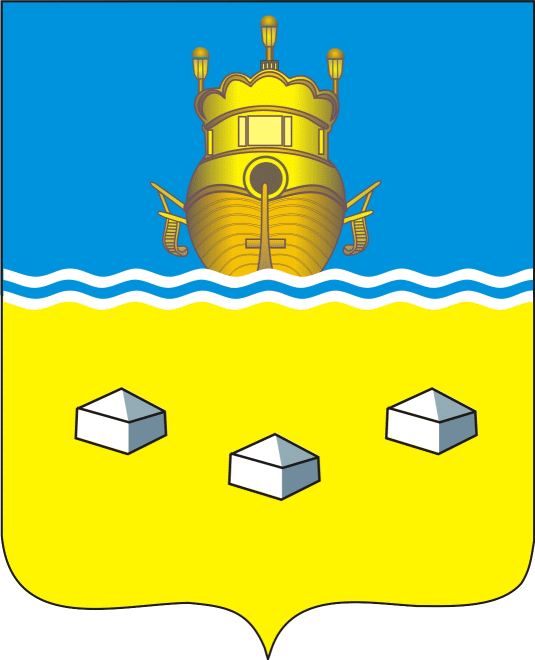 Солигаличский район 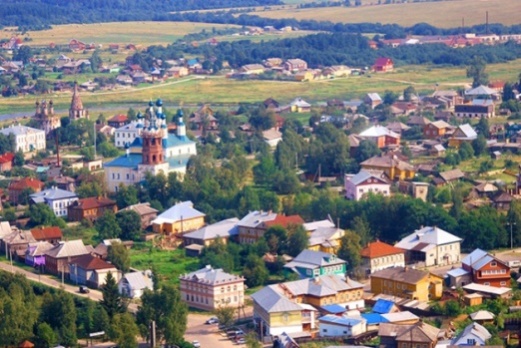 Маршрут «Белый город»- Солигаличский краеведческий музей им. Г.И. Невельского – филиал Костромского музея-заповедника. - д. Одноушево. Часовня-столп, валун ледникового периода- Памятник природы «Стопа Богородицы»«Прикоснись к святыне»- Экскурсия по экспозициям Духовно - просветительского центра «Солоница», посвященным народному быту и ремеслам- Мастер-класс по изготовлению тряпичной куклы
- 10 храмов города Солигалича«Дорогами войны»- Солигаличский краеведческий музей им. Г.И. Невельского.- Интерактивные занятия - Макарьевский вал- Исследователь Дальнего Востока Г.И. Невельской(программа маршрута выбирается индивидуально)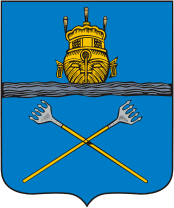 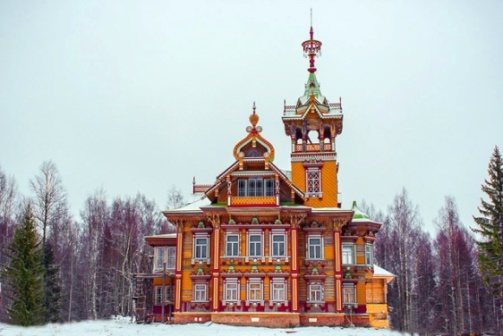 Чухломской район Маршрут «Сказочный терем»- Пешая экскурсия по городу «Улицы нашего города», «Мира не узнаешь, не зная края своего»- Детская музыкальная школа им. В.Н. Бахвалова- Терем Асташово(программа маршрута выбирается индивидуально)